
   НЕРОНОВА  ИРИНА  АЛЕКСАНДРОВНА,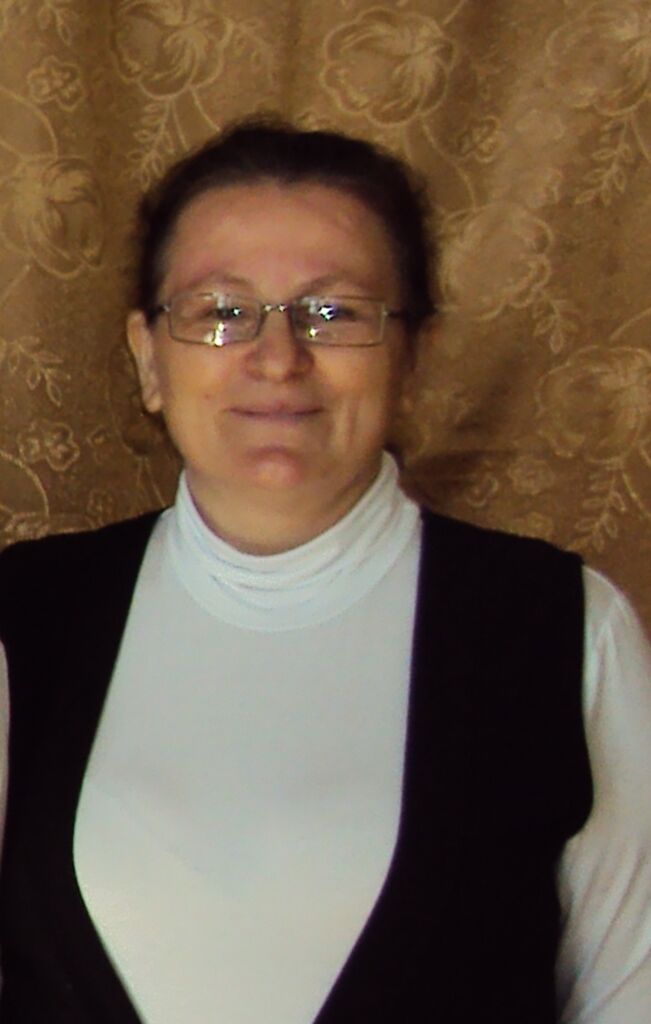    учитель русского языка и литературы Уровень образования, квалификация: В 1980 году закончила Архангельский государственный педагогический институт им.    М.В.Ломоносова по специальности "Филология" с квалификацией "Учитель русского языка и литературы"КВАЛИФИКАЦИЯ: соответствие занимаемой должности (2022 г.)  Преподаваемые предметы: русский язык, литература Курсовая подготовка:  2018 год- курсы «Современные образовательные технологии в преподавании русского языка и литературы», 40ч.  2021г. - Функциональная грамотность школьников, 72ч.  2023г.- Особенности подготовки к сдаче ОГЭ по русскому языку в условиях реализации ФГОС ООО 180ч.  Общий стаж работы - 43 года  Стаж педагогический работы – 43 года  Ученая степень: нет  Ученое звание: нет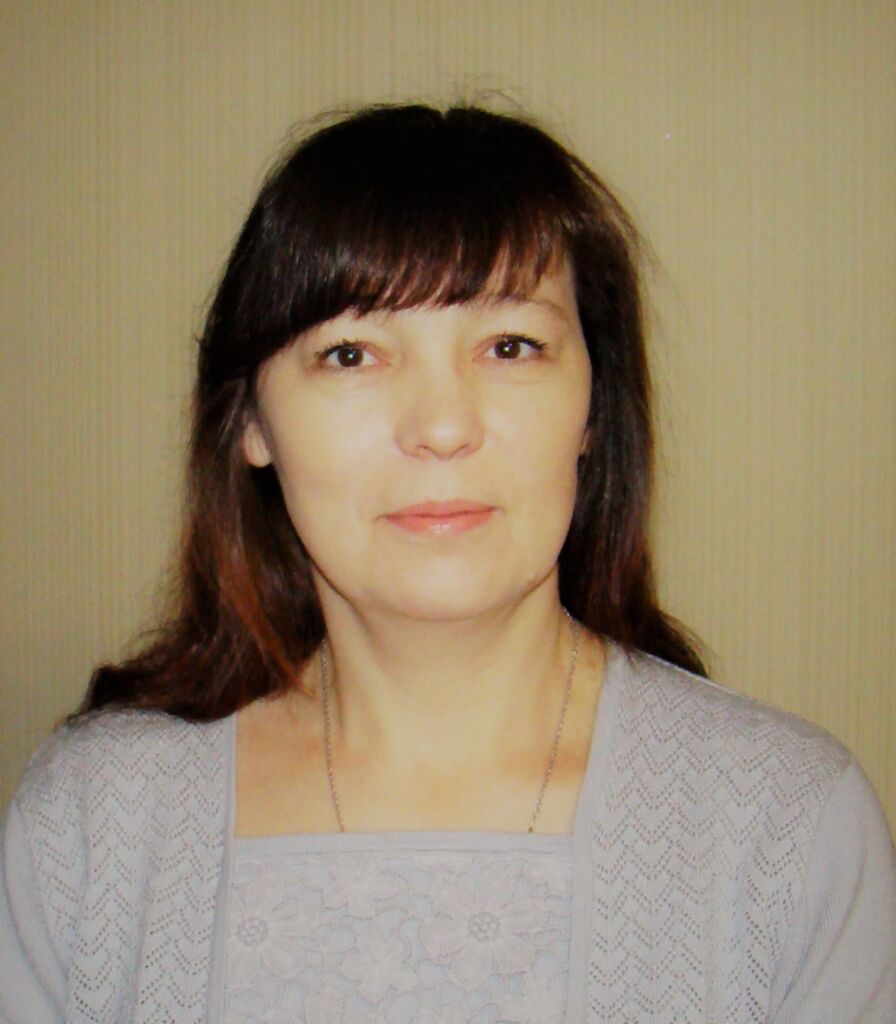 ИВЧЕНКО  ЕЛЕНА БОРИСОВНАучитель русского языка, литературы, музыки, ОРКСЭ, технологии Уровень образования, квалификация:   В 1998  году закончила Коми республиканский колледж колледж культуры им В.Чисталёва по    специальности "организатор досуга, педагог";  квалификация: социально-культурная деятельность и народное художественное творчество.     В 2007 году закончила Московский гуманитарно-экономический институт по специальности "психолог, преподаватель психологии"     В 2017 году прошла профессиональную переподготовку "Педагогическое образование: учитель начальных классов" 350 часов.     15.09.2017-12.12.2017 «Педагогическое образование: учитель русского языка и литературы», 350 часов   14.05.2020-22.07.2020  «Технология: теория и методика преподавания в образовательной организации»  300 часовКВАЛИФИКАЦИЯ: первая категория по должности "учитель" (2019г)Курсовая подготовка:  2019г. - ФГОС нового поколения в преподавании русского языка, 72ч.2021г. - Функциональная грамотность обучающихся (русский язык и литература),24ч.2022г.- Реализация требований обновленных ФГОС НОО в работе учителя, 40ч.Преподаваемые предметы: русский язык, литература, музыка, технологияОбщий стаж работы -  30  летСтаж педагогический работы – 21 годУченая степень: нетУченое звание: нет   ИВАНОВА ЕЛЕНА МИХАЙЛОВНАучитель математики, физики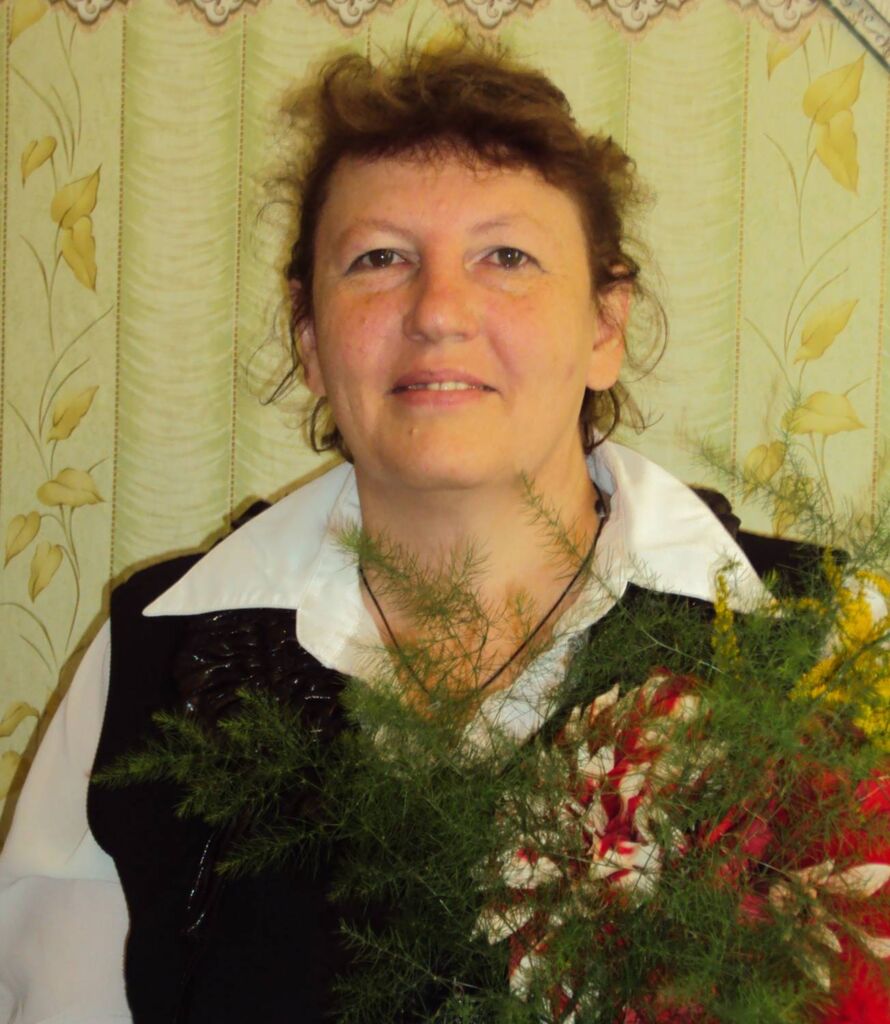  Уровень образования, квалификация:  В 1988 году закончила  Архангельский государственный педагогический институт  им.М.В.Ломоносова. квалификация "учитель математики и физики" КВАЛИФИКАЦИЯ: первая квалификационная категория по должности "учитель" (2016г)Курсовая подготовка:  2017 «Актуальные вопросы преподавания физики в школе в условиях реализации ФГОС ОО», 72часа2020г. - «Методика обучения математике в основной и средней школе в условиях реализации ФГОС ОО», 108 часов 2022г.- Реализация требований обновленных ФГОС НОО в работе учителя, 40ч. Преподаваемые предметы: математика, физикаОбщий стаж работы - 36 летСтаж педагогический работы – 33 годаУченая степень: нетУченое звание: нетАБДУЛЛАЕВА ШАЛАЛА АЛЕСКЕР КЫЗЫучитель истории и обществознания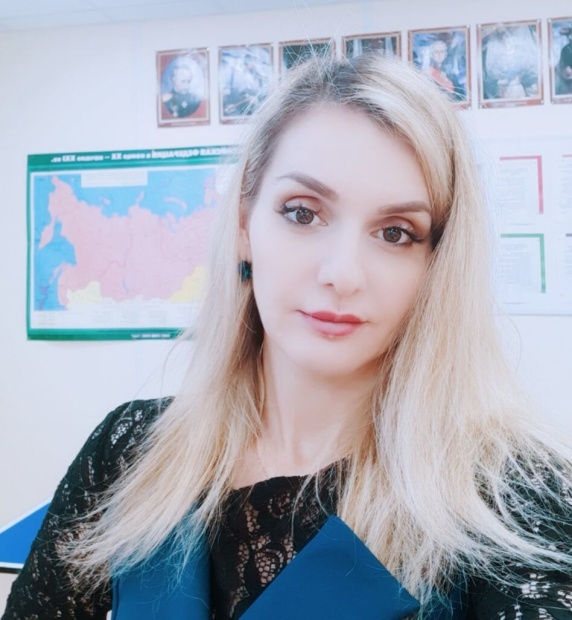 Уровень образования, квалификация: Высшее, Азербайджанский государственный университет , 2003 год,  квалификация:     учитель начальных классов;     2022г. прошла переквалификацию  по должности учитель истории и обществознания, ООО "Инфоурок", 250ч.КВАЛИФИКАЦИЯ:   соответствие занимаемой должности (2022 г.) Курсовая подготовка: 2021г. -Методика преподавания истории и обществознания в общеобразовательной школе, 72ч. 2022г.- Реализация требований обновленных ФГОС НОО в работе учителя, 40ч.Общий стаж работы - 16 лет Стаж педагогический работы – 8 летУченая степень: нетУченое звание: нет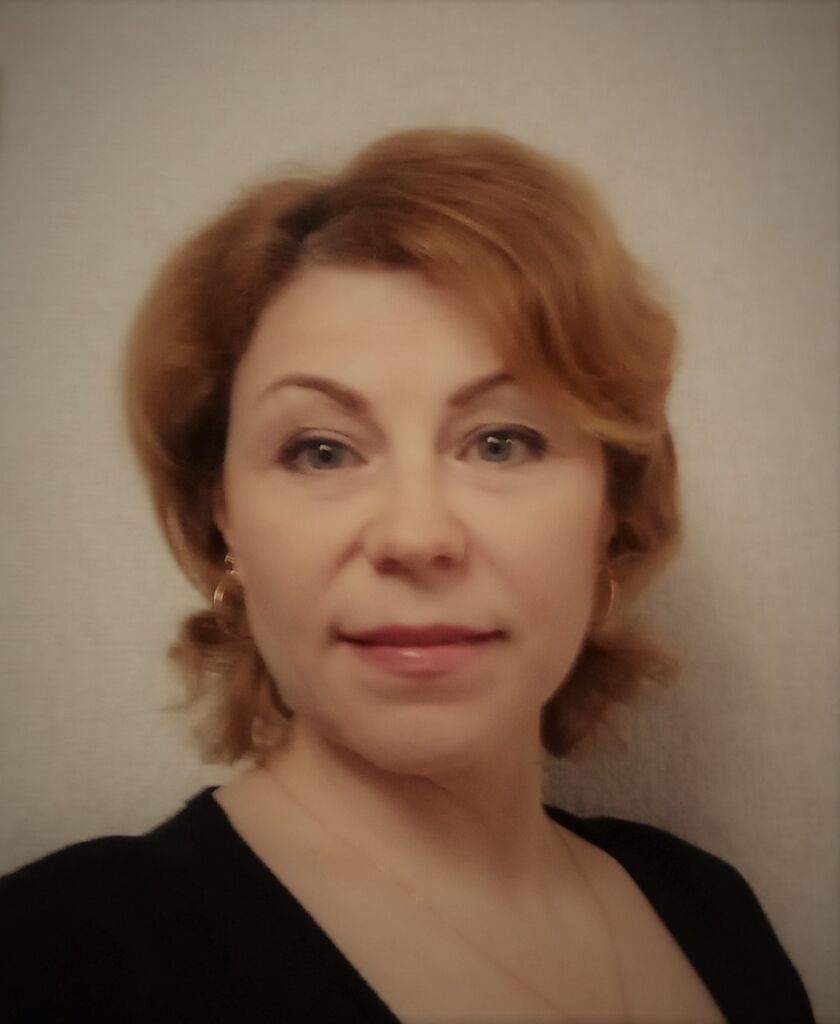 ОЛЬГА   ВЛАДИМИРОВНА   ВЯТКИНАУчитель математики, ИЗО, физкультуры, инфоратикиУровень образования, квалификация:  В 2011 году закончила Федеральное государственное автономное образовательное  учреждение высшего профессионального образования "Северный (Арктический) федеральный университет имени М.В. Ломоносова" г. Архангельск по специальности "Математика" с квалификацией "Учитель математики" 1999 год закончила "Сыктывкарский гуманитарно- педагогический колледж им. И.А. Куратова" с квалификацией "учитель ИЗО и  черчения"  2019 год-  переквалификация: «Информатика: теория и методика преподавания в образовательной организации», 300ч.  2020 год- переквалификация: "Менеджмент в образовательной организации", 300 ч.  2022 год- переквалификация  "Физическая культура, преподавание в образовательной организации", 350ч.КВАЛИФИКАЦИЯ: первая категория по должности "учитель" (21.05.2020г)Преподаваемые предметы: математика, информатика, ИЗО, физическая культура.Курсовая подготовка:2019 год- курсы  «Изобразительное искусство как творческая составляющая развития обучающихся в системе образования в условиях реализации ФГОС»-72ч.
2020 год- «Педагогическое проектирование как средство оптимизации труда учителя математики в условиях ФГОС второго поколения»-72 ч.                                                        2021год - Формирование финансовой грамотности обучающихся с использованием интерактивных технологий и цифровых образовательных ресурсов (продвинутый уровень), 36ч.2021 год- Формирование и оценка математической грамотности обучающихся, 40ч.2022 год - Введение обновленного ФГОС НОО: образовательный интенсив для управленцев, 40ч.2022 год -Реализация требований обновленных ФГОС ООО в работе учителя ИЗО, музыки, физической культуры, 40 ч2023 год- Особенности подготовки к сдаче ОГЭ по информатике и ИКТ в условиях реализации ФГОС ООО» (36 часов)Общий стаж работы - 21,5 годСтаж педагогический работы – 21 год,Стаж руководящей работы – 10 летУченая степень: нетУченое звание: нет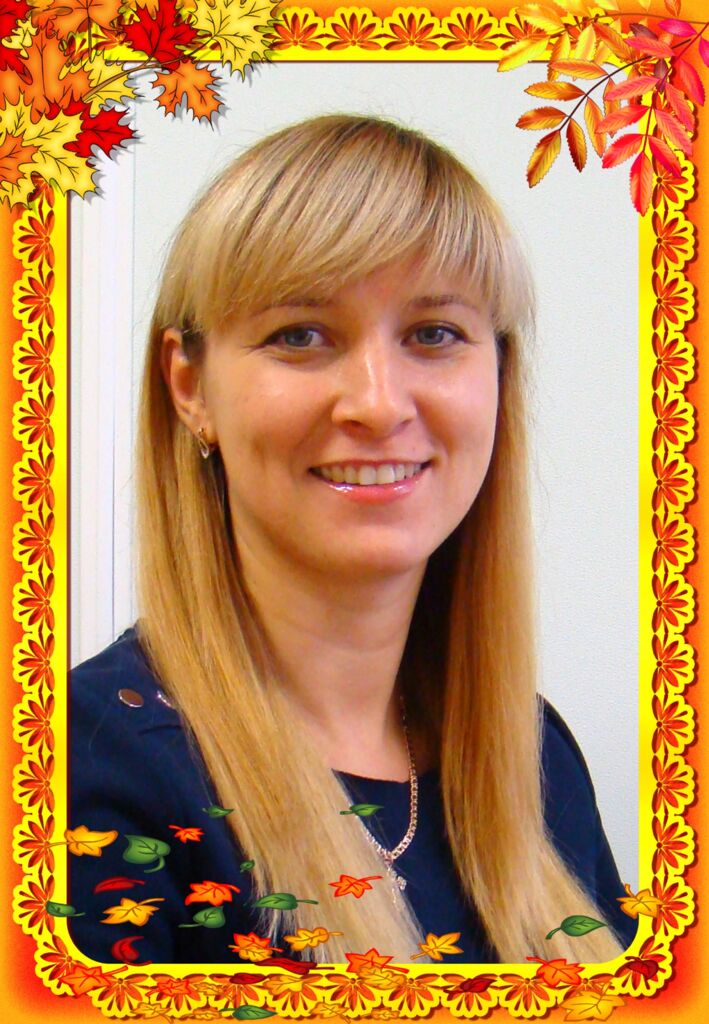   КОПЫЛОВА ВИКТОРИЯ ВЛАДИМИРОВНА     Учитель географии, биологии, химии, ОБЖУровень образования, квалификация:  В 2010 закончила ПГУ им Ломоносова, "Химия", с квалификацией "Химик"  2017 год- ООО "Инфоурок" (переподготовка) Учитель биология, 600 ч;  Учитель географии, 300 ч.  2020 г. «Экология и основы безопасности жизнедеятельности: теория и методика преподавания в образовательной организации», 300ч. КВАЛИФИКАЦИЯ: высшая категория по должности "учитель" (2022г.)  Преподаваемые предметы: химия, биология, география, ОБЖ.  Курсовая подготовка: АО ИОО "Реализация ФГОС общего образования в преподавании географии"  (72ч) 2016 г    2019 г. курсы «Особенности преподавания биологии в условиях ФГОС ООО», 72 ч.    2021 год- Формирование и оценка естественно-научной грамотности обучающихся,40ч.    2022год -Реализация требований обновленных ФГОС ООО в работе учителя биологии, 40 ч
   2022 год - Введение обновленного ФГОС НОО: образовательный интенсив для управленцев, 40ч.2023 год - Содержание и технологии школьного географического образования в условиях обновленных ФГОС, 72ч.

 Общий стаж работы - 13 летСтаж педагогический работы – 10 летУченая степень: нетУченое звание: нет